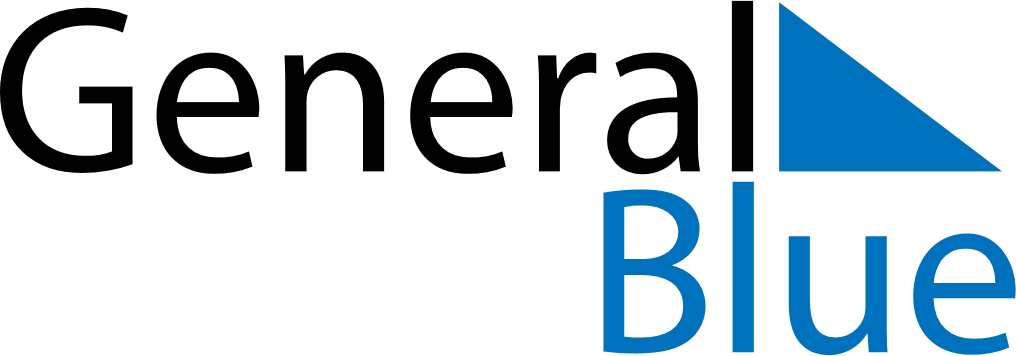 August 1888August 1888August 1888August 1888August 1888SundayMondayTuesdayWednesdayThursdayFridaySaturday12345678910111213141516171819202122232425262728293031